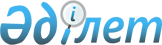 О внесении изменений в решение Тимирязевского районного маслихата от 25 декабря 2019 года № 42/1 "Об утверждении районного бюджета Тимирязевского района на 2020-2022 годы"Решение Тимирязевского районного маслихата Северо-Казахстанской области от 17 июня 2020 года № 46/1. Зарегистрировано Департаментом юстиции Северо-Казахстанской области 19 июня 2020 года № 6369
      В соответствии со статьей 109 Бюджетного кодекса Республики Казахстан от 4 декабря 2008 года и подпунктом 1) пункта 1 статьи 6 Закона Республики Казахстан от 23 января 2001 года "О местном государственном управлении и самоуправлении в Республике Казахстан", Тимирязевский районный маслихат РЕШИЛ:
      1. Внести в решение Тимирязевского районного маслихата "Об утверждении районного бюджета Тимирязевского района на 2020-2022 годы" от 25 декабря 2019 года № 42/1 (опубликовано 31 декабря 2019 года в Эталонном контрольном банке нормативных правовых актов Республики Казахстан в электронном виде, зарегистрировано в Реестре государственной регистрации нормативных правовых актов за № 5759) следующие изменения:
      пункт 1 изложить в новой редакции:
       "1. Утвердить районный бюджет Тимирязевского района на 2020-2022 годы согласно приложениям 1, 2 и 3 соответственно, в том числе на 2020 год в следующих объемах:
      1) доходы – 5 127 711,5 тысяч тенге:
      налоговые поступления – 305 964 тысячи тенге;
      неналоговые поступления – 42 063 тысячи тенге;
      поступления от продажи основного капитала – 5 000 тысяч тенге;
      поступления трансфертов – 4 774 684,5 тысяч тенге;
      2) затраты – 5 165 848,3 тысячи тенге;
      3) чистое бюджетное кредитование – 261 048,2 тысячи тенге:
      бюджетные кредиты – 274 230,2 тысячи тенге;
      погашение бюджетных кредитов – 13 182 тысячи тенге;
      4) сальдо по операциям с финансовыми активами – 2 100 тысяч тенге:
      приобретение финансовых активов – 2 100 тысяч тенге;
      поступления от продажи финансовых активов государства – 0 тысяч тенге;
      5) дефицит (профицит) бюджета – - 301 285 тысяч тенге;
      6) финансирование дефицита (использование профицита) бюджета – 301 285 тысяч тенге:
      поступление займов – 274 155,2 тысячи тенге;
      погашение займов – 13 182 тысячи тенге;
      используемые остатки бюджетных средств – 40 311,8 тысяч тенге.";
      пункт 8 изложить в новой редакции:
       "8. Учесть в районном бюджете на 2020 год целевые трансферты из республиканского бюджета в сумме 2 270 066,5 тысяч тенге в следующих размерах:
      1) 269 824 тысячи тенге – на увеличение оплаты труда педагогов государственных организаций среднего образования;
      2) 46 656 тысяч тенге – на доплату за квалификационную категорию педагогам государственных организаций среднего образования;
      3) 31 448 тысяч тенге – на увеличение оплаты труда педагогов государственных организаций дошкольного образования;
      4) 2 112 тысяч тенге – на доплату за квалификационную категорию педагогам государственных организаций дошкольного образования;
      5) 17 459 тысяч тенге – на установление доплат к должностному окладу за особые условия труда в организациях культуры и архивных учреждениях управленческому и основному персоналу государственных организаций культуры и архивных учреждений;
      6) 2 615 тысяч тенге – на увеличение норм обеспечения инвалидов обязательными гигиеническими средствами;
      7) 838 тысяч тенге – на расширение перечня технических вспомогательных (компенсаторных) средств;
      8) 15 950 тысяч тенге – на гарантированный социальный пакет;
      9) 20 097 тысяч тенге – на выплату государственной адресной социальной помощи;
      10) 5 528 тысяч тенге – на установление доплат к заработной плате работников, предоставляющих специальные социальные услуги в государственных организациях социальной защиты населения;
      11) 103 661 тысяча тенге – на развитие рынка труда, в том числе:
      на частичное субсидирование заработной платы в сумме 5 627 тысяч тенге;
      на предоставление субсидий на переезд в сумме 4 839 тысяч тенге;
      на молодежную практику в сумме 8 351 тысяч тенге;
      на аренду (найм) жилья и возмещение коммунальных затрат в сумме 5 726 тысяч тенге;
      на предоставление субсидий работодателям в сумме 5 964 тысячи тенге;
      на информационную работу в сумме 16 тысяч тенге;
      на общественные работы в сумме 41 326 тенге;
      на предоставление грантов переселенцам на реализацию новых бизнес-идей в сумме 31 812 тысяч тенге;
      12) 1 194 549,5 тысяч тенге – на финансирование приоритетных проектов транспортной инфраструктуры;
      13) 319 456 тысяч тенге – на приобретение жилья для переселенцев из трудоизбыточных регионов;
      14) 37 094 тысячи тенге – на текущий ремонт разводящих сетей сел Степное, Комсомольское, Тимирязево;
      15) 73 000 тысячи тенге – на средний ремонт внутрипоселковых дорог в селе Тимирязево Тимирязевского района;
      16) 101 459 тысяч тенге – на капитальный и текущий ремонт объектов образования;
      17) 28 320 тысяч тенге – на возмещение платежей населения по оплате коммунальных услуг в режиме чрезвычайного положения в Республике Казахстан.";
      пункт 9 изложить в новой редакции:
       "9. Учесть в районном бюджете на 2020 год целевые трансферты из областного бюджета в сумме 206 879,6 тысяч тенге в следующих размерах:
      1) 3 510 тысяч тенге – на увеличение ежегодного оплачиваемого трудового отпуска продолжительностью 42 календарных дней до 56 дней педагогических работников организаций дошкольного образования;
      2) 96 581 тысяча тенге – на доплату учителям организаций образования, реализующим учебные программы начального, основного и общего среднего образования за работу в условиях обновленного содержания образования;
      3) 6 613 тысяч тенге – на увеличение размеров должностных окладов педагогов-психологов школ;
      4) 5 316 тысяч тенге – на доплату за преподавание на английском языке предметов естественно-математического направления;
      5) 1 431 тысяча тенге – на выплату доплаты учителям за наставничество молодым учителям;
      6) 4 379 тысяч тенге – на увеличение размера доплаты за классное руководство работникам организаций начального, основного и общего среднего образования;
      7) 2 789 тысяч тенге – на увеличение размера доплаты за проверку тетрадей и письменных работ работникам начального, основного и общего среднего образования;
      8) 1 063 тысячи тенге – на увеличение ежегодного оплачиваемого трудового отпуска продолжительностью 42 календарных дней до 56 дней педагогических работников организаций среднего образования;
      9) 3 340 тысяч тенге – на антитеррористическую безопасность – обеспечение системами видеонаблюдения объектов образования;
      10) 3 558 тысяч тенге – на укрепление материально-технической базы школ района;
      11) 11 822 тысячи тенге – на приобретение и доставку учебников;
      12) 22 510 тысяч тенге – на приобретение автотранспорта для школ района;
      13) 3 783,3 тысячи тенге – на выплату единовременной денежной помощи в честь празднования 75-летия Победы в Великой Отечественной войне 1941-1945 годы;
      14) 19 816 тысяч тенге – на разработку проектно-сметной документации на реконструкцию площадок водонапорных сооружений со строительством водонапорных башен и зданий насосных;
      15) 6 800 тысяч тенге – на разработку проектно-сметной документации для полигонов твердых бытовых отходов;
      16) 3 991,3 тысячи тенге – на текущий ремонт здания коммунального государственного казенного предприятия "Районный Дом культуры";
      17) 2 400 тысяч тенге – на приобретение и установку дорожных знаков на автомобильных дорогах местного значения;
      18) 1 930 тысяч тенге – на увеличение заработной платы работников спортивных организаций;
      19) 5 247 тысяч тенге – на проведение противоэпизоотических мероприятий.";
      пункт 10-1 изложить в новой редакции:
       "10-1. Учесть в районном бюджете расходы за счет внутренних займов для финансирования мер в рамках Дорожной карты занятости в сумме 218 484,2 тысячи тенге в следующих размерах:
      1) 48 307 тысяч тенге – на капитальный ремонт здания коммунального государственного учреждения "Дзержинская основная школа";
      2) 33 473,1 тысяча тенге – на средний ремонт внутрипоселковой дороги на станцию Сулы в селе Тимирязево;
      3) 33 494,5 тысяч тенге – на средний ремонт внутрипоселковой дороги по улице Плетнева в селе Тимирязево;
      4) 29 074 тысячи тенге – на средний ремонт подъезда к Белоградовскому хлебо-приемному пункту;
      5) 8 487,6 тысяч тенге – на текущий ремонт водоразводящей сети водопровода села Докучаево;
      6) 9 000 тысяч тенге – на текущий ремонт сетей водоснабжения села Тимирязево;
      7) 11 648 тысяч тенге – на текущий ремонт здания сельского клуба в селе Дружба;
      8) 10 000 тысяч тенге – на текущий ремонт котельных в селе Тимирязево;
      9) 35 000 тысяч тенге – на средний ремонт внутрипоселковых дорог села Тимирязево.";
      пункт 13 изложить в новой редакции:
       "13. Утвердить резерв местного исполнительного органа района на 2020 год в сумме 7 520 тысяч тенге.";
      приложение 1, 6 к указанному решению изложить в новой редакции согласно приложениям 1, 2 к настоящему решению.
      2. Настоящее решение вводится в действие с 1 января 2020 года. Бюджет Тимирязевского района на 2020 год Перечень выплат отдельным категориям нуждающихся граждан по решениям местных представительных органов на 2020 год по программе 451-007 "Социальная помощь отдельным категориям нуждающихся граждан по решениям местных представительных органов"
					© 2012. РГП на ПХВ «Институт законодательства и правовой информации Республики Казахстан» Министерства юстиции Республики Казахстан
				
      Председатель сессии 
районного маслихата 

Ж.Жантоков

      Секретарь 
районного маслихата 

С.Мустафин
Приложение 1
к решению Тимирязевского
районного маслихата
от 17 июня 2020 года № 46/1Приложение 1
к решению Тимирязевского
районного маслихата
от 25 декабря 2019 года № 42/1
Категория
Класс
Подкласс
Наименование
Сумма (тысяч тенге)
1) Доходы
5 127 711,5
1
Налоговые поступления
305 964
03
Социальный налог
139 930
1
Социальный налог
139 930
04
Налоги на собственность
87 900
1
Налоги на имущество
72 500
5
Единый земельный налог
15 400
05
Внутренние налоги на товары, работы и услуги
73 576
2
Акцизы
1 365
3
Поступления за использование природных и других ресурсов
65 233
4
Сборы за ведение предпринимательской и профессиональной деятельности
6 978
08
Обязательные платежи, взимаемые за совершение юридически значимых действий и (или) выдачу документов уполномоченными на то государственными органами или должностными лицами
4 558
1
Государственная пошлина 
4 558
2
Неналоговые поступления
42 063
01
Доходы от государственной собственности
2 863
5
Доходы от аренды имущества, находящегося в государственной собственности
2 850
7
Вознаграждения по кредитам, выданным из государственного бюджета
13
06
Прочие неналоговые поступления
39 200
1
Прочие неналоговые поступления
39 200
3
Поступления от продажи основного капитала
5 000
03
Продажа земли и нематериальных активов
5 000
1
Продажа земли
5 000
4
Поступления трансфертов
4 774 684,5
01
Трансферты из нижестоящих органов государственного управления
90,4
3
Трансферты из бюджетов городов районного значения, сел, поселков, сельских округов
90,4
02
Трансферты из вышестоящих органов государственного управления
4 774 594,1
2
Трансферты из областного бюджета
4 774 594,1
Функциональная группа
Администратор бюджетных программ
Программа
Наименование
Сумма (тысяч тенге)
2) Затраты
5 165 848,3
01
Государственные услуги общего характера
333 008,2
112
Аппарат маслихата района (города областного значения)
16 544
001
Услуги по обеспечению деятельности маслихата района (города областного значения)
16 544
122
Аппарат акима района (города областного значения)
117 991
001
Услуги по обеспечению деятельности акима района (города областного значения)
108 642
003
Капитальные расходы государственного органа
9 349
459
Отдел экономики и финансов района (города областного значения)
28 022,2
001
Услуги по реализации государственной политики в области формирования и развития экономической политики, государственного планирования, исполнения бюджета и управления коммунальной собственностью района (города областного значения)
26 875,2
003
Проведение оценки имущества в целях налогообложения
437
010
Приватизация, управление коммунальным имуществом, постприватизационная деятельность и регулирование споров, связанных с этим
310
015
Капитальные расходы государственного органа
400
495
Отдел архитектуры, строительства, жилищно-коммунального хозяйства, пассажирского транспорта и автомобильных дорог района (города областного значения)
170 451
001
Услуги по реализации государственной политики на местном уровне в области архитектуры, строительства, жилищно-коммунального хозяйства, пассажирского транспорта и автомобильных дорог 
20 388
003
Капитальные расходы государственного органа
420
113
Целевые текущие трансферты нижестоящим бюджетам
149 643
02
Оборона
7 678
122
Аппарат акима района (города областного значения)
7 678
005
Мероприятия в рамках исполнения всеобщей воинской обязанности
3 530
006
Предупреждение и ликвидация чрезвычайных ситуаций масштаба района (города областного значения)
2 082
007
Мероприятия по профилактике и тушению степных пожаров районного (городского) масштаба, а также пожаров в населенных пунктах, в которых не созданы органы государственной противопожарной службы
2 066
04
Образование
2 244 657 
464
Отдел образования района (города областного значения)
2 207 413
001
Услуги по реализации государственной политики на местном уровне в области образования 
10 666
003
Общеобразовательное обучение 
1 935 917
005
Приобретение и доставка учебников, учебно-методических комплексов для государственных учреждений образования района (города областного значения)
19 529
006
Дополнительное образование для детей 
59 202
007
Проведение школьных олимпиад, внешкольных мероприятий и конкурсов районного (городского) масштаба
613
009
Обеспечение деятельности организаций дошкольного воспитания и обучения
64 469
015
Ежемесячные выплаты денежных средств опекунам (попечителям) на содержание ребенка-сироты (детей-сирот), и ребенка (детей), оставшегося без попечения родителей
3 867
023
Методическая работа
15 601
029
Обследование психического здоровья детей и подростков и оказание психолого-медико-педагогической консультативной помощи населению
16 375
040
Реализация государственного образовательного заказа в дошкольных организациях образования
36 185
067
Капитальные расходы подведомственных государственных учреждений и организаций
44 989
465
Отдел физической культуры и спорта района (города областного значения)
37 244
017
Дополнительное образование для детей и юношества по спорту
37 244
06
Социальная помощь и социальное обеспечение
266 899,6
451
Отдел занятости и социальных программ района (города областного значения)
262 838,6
001
Услуги по реализации государственной политики на местном уровне в области обеспечения занятости и реализации социальных программ для населения
21 303
002
Программа занятости
128 345,3
005
Государственная адресная социальная помощь
41 088
007
Социальная помощь отдельным категориям нуждающихся граждан по решениям местных представительных органов 
12 378,3
010
Материальное обеспечение детей-инвалидов, воспитывающихся и обучающихся на дому
858
011
Оплата услуг по зачислению, выплате и доставке пособий и других социальных выплат
239
014
Оказание социальной помощи нуждающимся гражданам на дому
25 533
023
Обеспечение деятельности центров занятости населения
26 448
050
Обеспечение прав и улучшение качества жизни инвалидов в Республике Казахстан 
6 646
464
Отдел образования района (города областного значения)
4 061
030
Содержание ребенка (детей), переданного патронатным воспитателям
4 061
07
Жилищно-коммунальное хозяйство
581 040,9
451
Отдел занятости и социальных программ района (города областного значения)
28 320
070
Возмещение платежей населения по оплате коммунальных услуг в режиме чрезвычайного положения в Республике Казахстан
28 320
464
Отдел образования района (города областного значения)
101 459
026
Ремонт объектов городов и сельских населенных пунктов в рамках Государственной программы развития продуктивной занятости и массового предпринимательства на 2017 – 2021 годы "Еңбек"
101 459
478
Отдел внутренней политики, культуры и развития языков района (города областного значения)
7 000
024
Ремонт объектов городов и сельских населенных пунктов в рамках Государственной программы развития продуктивной занятости и массового предпринимательства на 2017-2021 годы "Еңбек"
7 000
495
Отдел архитектуры, строительства, жилищно-коммунального хозяйства, пассажирского транспорта и автомобильных дорог района (города областного значения)
444 261,9
008
Организация сохранения государственного жилищного фонда
5 139
013
Развитие коммунального хозяйства
14 600
016
Функционирование системы водоснабжения и водоотведения
2 639,9
020
Изготовление технических паспортов на объекты кондоминиумов
170
025
Освещение улиц в населенных пунктах
14 441
026
Организация эксплуатации тепловых сетей, находящихся в коммунальной собственности районов (городов областного значения)
3 000
058
Развитие системы водоснабжения и водоотведения в сельских населенных пунктах
49 816
098
Приобретение жилья коммунального жилищного фонда
354 456
08
Культура, спорт, туризм и информационное пространство
240 351
465
Отдел физической культуры и спорта района (города областного значения)
12 457
001
Услуги по реализации государственной политики на местном уровне в сфере физической культуры и спорта
7 953
006
Проведение спортивных соревнований на районном (города областного значения) уровне
504
007
Подготовка и участие членов сборных команд района (города областного значения) по различным видам спорта на областных спортивных соревнованиях
4 000
478
Отдел внутренней политики, культуры и развития языков района (города областного значения)
143 601
001
Услуги по реализации государственной политики на местном уровне в области информации, укрепления государственности и формирования социального оптимизма граждан, развития языков и культуры
20 034
003
Капитальные расходы государственного органа
700
004
Реализация мероприятий в сфере молодежной политики
6 097
005
Услуги по проведению государственной информационной политики
6 720
007
Функционирование районных (городских) библиотек
49 853
008
Развитие государственного языка и других языков народа Казахстана
681
009
Поддержка культурно-досуговой работы
33 351
032
Капитальные расходы подведомственных государственных учреждений и организаций
23 398
113
Целевые текущие трансферты нижестоящим бюджетам
2 767
495
Отдел архитектуры, строительства, жилищно-коммунального хозяйства, пассажирского транспорта и автомобильных дорог района (города областного значения)
84 293
021
Развитие объектов спорта
84 293
10
Сельское, водное, лесное, рыбное хозяйство, особо охраняемые природные территории, охрана окружающей среды и животного мира, земельные отношения
61 815
459
Отдел экономики и финансов района (города областного значения)
10 065
099
Реализация мер по оказанию социальной поддержки специалистов
10 065
463
Отдел земельных отношений района (города областного значения)
14 635
001
Услуги по реализации государственной политики в области регулирования земельных отношений на территории района (города областного значения)
11 798
006
Землеустройство, проводимое при установлении границ районов, городов областного значения, районного значения, сельских округов, поселков, сел
2 567
007
Капитальные расходы государственного органа
270
474
Отдел сельского хозяйства и ветеринарии района (города областного значения)
37 115
001
Услуги по реализации государственной политики на местном уровне в сфере сельского хозяйства и ветеринарии
29 343
003
Капитальные расходы государственного органа
500
007
Организация отлова и уничтожения бродячих собак и кошек
502
012
Проведение мероприятий по идентификации сельскохозяйственных животных
300
013
Проведение противоэпизоотических мероприятий
5 247
047
Возмещение владельцам стоимости обезвреженных (обеззараженных) и переработанных без изъятия животных, продукции и сырья животного происхождения, представляющих опасность для здоровья животных и человека
1 223
12
Транспорт и коммуникации
1 218 649,5
495
Отдел архитектуры, строительства, жилищно-коммунального хозяйства, пассажирского транспорта и автомобильных дорог района (города областного значения)
1 218 649,5
023
Обеспечение функционирования автомобильных дорог 
22 060
034
Реализация приоритетных проектов транспортной инфраструктуры
1 194 549,5
039
Субсидирование пассажирских перевозок по социально значимым городским (сельским), пригородным и внутрирайонным сообщениям 
2 040
13
Прочие
16 763
459
Отдел экономики и финансов района (города областного значения)
7 520
012
Резерв местного исполнительного органа района (города областного значения)
7 520
469
Отдел предпринимательства района (города областного значения)
9 243
001
Услуги по реализации государственной политики на местном уровне в области развития предпринимательства
9 243
14
Обслуживание долга
38,8
459
Отдел экономики и финансов района (города областного значения)
38,8
021
Обслуживание долга местных исполнительных органов по выплате вознаграждений и иных платежей по займам из областного бюджета
38,8
15
Трансферты
194 947,3
459
Отдел экономики и финансов района (города областного значения)
194 947,3
006
Возврат неиспользованных (недоиспользованных) целевых трансфертов
14 414,3
038
Субвенции
165 768
054
Возврат сумм неиспользованных (недоиспользованных) целевых трансфертов, выделенных из республиканского бюджета за счет целевого трансферта из Национального фонда Республики Казахстан
14 765
3) Чистое бюджетное кредитование
261 048,2
Бюджетные кредиты 
274 230,2
06
Социальная помощь и социальное обеспечение
131 103,2
478
Отдел внутренней политики, культуры и развития языков района (города областного значения)
11 648 
088
Кредитование бюджетов города районного значения, села, поселка, сельского округа для финансирования мер в рамках Дорожной карты занятости
11 648
495
Отдел архитектуры, строительства, жилищно-коммунального хозяйства, пассажирского транспорта и автомобильных дорог района (города областного значения)
119 455,2
088
Кредитование бюджетов города районного значения, села, поселка, сельского округа для финансирования мер в рамках Дорожной карты занятости
119 455,2
07
Жилищно-коммунальное хозяйство
58 307
464
Отдел образования района (города областного значения)
48 307
026
Ремонт объектов городов и сельских населенных пунктов в рамках Государственной программы развития продуктивной занятости и массового предпринимательства на 2017 – 2021 годы "Еңбек"
48 307
495
Отдел архитектуры, строительства, жилищно-коммунального хозяйства, пассажирского транспорта и автомобильных дорог района (города областного значения)
10 000
042
Ремонт и благоустройство объектов в рамках развития сельских населенных пунктов в рамках Государственной программы развития продуктивной занятости и массового предпринимательства на 2017-2021 годы "Еңбек"
10 000
10
Сельское, водное, лесное, рыбное хозяйство, особо охраняемые природные территории, охрана окружающей среды и животного мира, земельные отношения
55 746
459
Отдел экономики и финансов района (города областного значения)
55 746
018
Бюджетные кредиты для реализации мер социальной поддержки специалистов 
55 746
12
Транспорт и коммуникации
29 074
495
Отдел архитектуры, строительства, жилищно-коммунального хозяйства, пассажирского транспорта и автомобильных дорог района (города областного значения)
29 074
045
Капитальный и средний ремонт автомобильных дорог районного значения и улиц населенных пунктов
29 074
Категория
Класс
Подкласс
Наименование
Сумма (тысяч тенге)
5
Погашение бюджетных кредитов
13 182
01
Погашение бюджетных кредитов
13 182
1
Погашение бюджетных кредитов, выданных из государственного бюджета 
13 182
4) Сальдо по операциям с финансовыми активами
2 100
Приобретение финансовых активов
2 100
Поступления от продажи финансовых активов государства
0
Функциональная группа
Администратор бюджетных программ
Программа
Наименование
Сумма (тысяч тенге)
13
Прочие
2 100
495
Отдел архитектуры, строительства, жилищно-коммунального хозяйства, пассажирского транспорта и автомобильных дорог района (города областного значения)
2 100
065
Формирование или увеличение уставного капитала юридических лиц
2 100
5) Дефицит (профицит) бюджета
- 301 285
6) Финансирование дефицита (использование профицита) бюджета
301 285
Категория
Класс
Подкласс
Наименование
Сумма (тысяч тенге)
7
Поступления займов
274 155,2
01
Внутренние государственные займы
274 155,2
2
Договоры займа
274 155,2
Функциональная группа
Администратор бюджетных программ
Программа
Наименование
Сумма (тысяч тенге)
16
Погашение займов
13 182
459
Отдел экономики и финансов района (города областного значения)
13 182
005
Погашение долга местного исполнительного органа перед вышестоящим бюджетом
13 182
Категория
Класс
Подкласс
Наименование
Сумма (тысяч тенге)
8
Используемые остатки бюджетных средств
40 311,8
01
Остатки бюджетных средств
40 311,8
1
Свободные остатки бюджетных средств
40 311,8Приложение 2
к решению Тимирязевского
районного маслихата
от 17 июня 2020 года № 46/1Приложение 6
к решению Тимирязевского
районного маслихата
от 25 декабря 2019 года № 42/1
№ п/п
Виды выплат
Сумма (тысяч тенге)
1
Причинение ущерба гражданину (семье) либо его имуществу вследствие стихийного бедствия или пожара
265
2
Участники и инвалиды Великой Отечественной войны
557
3
Лица, награжденные орденами и медалями бывшего Союза Советских Социалистических Республик за самоотверженный труд и безупречную воинскую службу в тылу в годы Великой Отечественной войны
14
4
Военнослужащие Советской Армии, Военно-Морского флота, Комитета государственной безопасности, лица рядового и начальствующего состава Министерства внутренних дел бывшего Союза Советских Социалистических Республик (включая военных специалистов и советников), которые в соответствии с решениями правительственных органов бывшего Союза Советских Социалистических Республик принимали участие в боевых действиях на территории других государств; военнообязанные, призывавшиеся на учебные сборы и направлявшиеся в Афганистан в период ведения боевых действий; военнослужащие автомобильных батальонов, направлявшиеся в Афганистан для доставки грузов в эту страну в период ведения боевых действий; военнослужащие летного состава, совершавшие вылеты на боевые задания в Афганистан с территории бывшего Союза Советских Социалистических Республик; рабочие и служащие, обслуживающие советский воинский контингент в Афганистане, получившие ранения, контузии или увечья, либо награжденные орденами и медалями бывшего Союза Советских Социалистических Республик за участие в обеспечении боевых действий
478
5
Семьи военнослужащих, погибших (умерших) при прохождении воинской службы в мирное время
42
6
Лица, непосредственно подвергавшиеся политическим репрессиям на территории бывшего Союза Советских Социалистических Республик и в настоящее время являющихся гражданами Республики Казахстан
40
7
Лица, принимавшие участие в ликвидации последствий катастрофы на Чернобыльской атомной электростанции в 1986-1987 годах, других радиационных катастроф и аварий на объектах гражданского или военного назначения, а также участвовавшие непосредственно в ядерных испытаниях и учениях
168
8
Многодетные матери, награжденные подвесками "Алтын алқа", "Күміс алқа", орденами "Материнская Слава" I, II степени или ранее получившие звание "Мать-Героиня" 
3 128
9
Лица, которым назначены пенсии за особые заслуги перед Республикой Казахстан, пенсионеры, имеющие статус персонального пенсионера областного значения, почетные граждане области, (города, района)
318
10
Дети жертв политических репрессий, находившиеся вместе с родителями или заменявшими их лицами в местах лишения свободы, в ссылке, высылке или на спецпоселении, а также дети жертв политических репрессий, не достигшие восемнадцатилетнего возраста на момент репрессии и в результате ее применения оставшиеся без родительского попечения или одного из них
157
11
Нуждаемость участников и инвалидов Великой Отечественной войны, а также лиц, приравненных по льготам и гарантиям к участникам и инвалидам Великой Отечественной войны в зубопротезировании
79
12
Нуждаемость участников и инвалидов Великой Отечественной войны, а также лиц приравненных по льготам и гарантиям к участникам и инвалидам Великой Отечественной войны в санаторно-курортном лечении в санаториях и профилакториях Республики Казахстан
265
13
Наличие у граждан, находящихся на амбулаторном лечении, активной формы туберкулеза
1 527
14
Нуждаемость участников и инвалидов Великой Отечественной войны в возмещении затрат за оплату коммунальных услуг и приобретения топлива
239
15
Наличие среднедушевого дохода лица (семьи), не превышающего порога однократного размера прожиточного минимума
66
16
Нуждаемость лиц, пострадавших в зоне Семипалатинского ядерного полигона, впроезде железнодорожным (плацкартный вагон), автомобильным пассажирским транспортом (кроме такси) от станции отправления одного из видов указанныхтранспортных средств до места госпитализации и обратно по территории Республики Казахстан
218
17
Многодетные семьи, имеющие в своем составе четырех и более совместно проживающих несовершеннолетних детей, в том числе детей, обучающихся по очной форме обучения в организациях среднего, технического и профессионального, послесреднего, высшего и (или) послевузовского образования, после достижения ими совершеннолетия до времени окончания организаций образования (но не более чем до достижения двадцатитрехлетнего возраста)
1 020
18
Жены (мужья) умерших инвалидов войны и приравненных к ним инвалидов, а также жены (мужья) умерших участников войны, партизан, подпольщиков, граждан, награжденных медалью "За оборону Ленинграда" и знаком "Житель блокадного Ленинграда", признававшихся инвалидами в результате общего заболевания, трудового увечья и других причин (за исключением противоправных), которые не вступили в другой брак
14
Итого
8 595